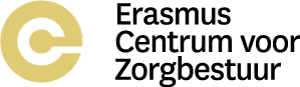 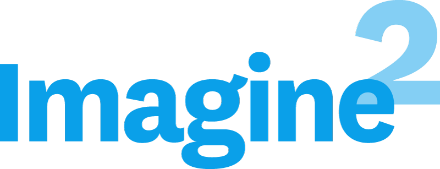 Programma Imagine2 2022Bijeenkomst 1		Leiderschap 			17 en 18 maart 2022			donderdag 17 maart: 15.30 – 20.30 uur			vrijdag 18 maart: 9.00 – 16.30 uur			De Wageningsche Berg in WageningenBijeenkomst 2		Aspecten van Kwaliteit 			21 april 2022			donderdag 21 april: 9.30 – 16.30 uur			Hotel Ernst Sillem Hoeve in Den DolderBijeenkomst 3		Verbeteren, veranderen en vernieuwen			19 mei 2022			Donderdag 19 mei: 9.30 – 16.30 uur			Hotel Ernst Sillem Hoeve in Den DolderBijeenkomst 4		Leiderschap en samenwerking			23 en 24 juni 2022			donderdag 23 juni: 15.30 – 20.30 uur  de (medisch) bestuurders sluiten aanvrijdag 24 juni: 9.00 – 16.30 uur
	Hotel De Buunderkamp in WolfhezeBijeenkomst 5		Innoveren ten behoeve van patiëntgerichte zorg 			15 en 16 september 2022donderdag 15 september: 15.30 – 20.30 uur
	vrijdag 16 september: 9.00 – 16.30 uur			Hotel Ernst Sillem Hoeve in Den DolderBijeenkomst 6		Duurzaam leiderschap 		3 en 4 november 2022			Donderdag 3 november: 15.30 uur – 21.00 uurvrijdag 4 november: 9.00 – 16.30 uur  de (medisch) bestuurders sluiten aan
	Hotel Ernst Sillem Hoeve in Den DolderDetailprogrammaBijeenkomst 1	Donderdag 17 maart 202215.00 uur	Ontvangst 15.30 uur	Introductie op het Imagine2 programma en kennismaking deelnemers 17.00 uur	Introductie op Leiderschap18.00 uur	Diner19.15 uur	Introductie op Leiderschap (vervolg)
20.30 uur	AfrondingVrijdag 18 maart 2022
9.00 uur	Introductie op Persoonlijk leiderschap, typologieën en stijlen 
12.00 uur	Lunch
13.00 uur	Workshop Persoonlijk leiderschap en zelfreflectie 
16.30 uur	AfrondingBijeenkomst 2	Donderdag 21 april 20229.00 uur 	Ontvangst9.05 uur 	Aspecten van kwaliteit van zorg, de zes dimensies12.30 uur 	Lunch13.30 uur	Continu en kort-cyclisch verbeteren14.00 uur	Growth & fixed mindset, leren van incidenten, inclusief bespreking eigen 
		casuïstiek16.30 uur	AfrondingBijeenkomst 3	Donderdag 19 mei 20229.00 uur 	Ontvangst9.05 uur 	Veranderen, verbeteren en innoveren in High Performance Organizations10.30 uur	Pauze10.50 uur	Vervolg ochtendprogramma12.30 uur 	Lunch13.30 uur	Groepswerk, reflectieopdracht
16.30 uur	AfrondingBijeenkomst 4	donderdag 23 juni 2022
15.30 uur	Ontvangst clinical leaders en (medisch) bestuurders
15.35 uur	De toekomst van de zorg 
18.00 uur   	Diner en discussie met de bestuurders
20.30 uur	Afronding vrijdag 24 juni 20229.00 uur	Leiding geven aan relaties12.30 uur	Lunch13.30 uur	De kosten/kwaliteit trade-off		
16.30 uur	AfrondingBijeenkomst 5donderdag 15 september 2022
15.30 uur	Leiderschap betekent topkwaliteit leveren 
18.00 uur	Diner en reflectieopdracht
20.30 uur	Afrondingvrijdag 16 september 20229.00 uur	Welkom en toelichting programma9.05 uur	Samen beslissen in de praktijk
10.00 uur	Samen werken aan gastvrije zorg
12.00 uur	Lunch		13.00 uur	Patiëntveiligheid en second victims, inclusief bespreking eigen casuïstiek16.30 uur 	AfrondingBijeenkomst 6donderdag 3 november 202215.30 uur	Duurzaam leiderschap en continu leren19.00 uur	Diner en reflectieopdracht21.00 uur	Afrondingvrijdag 4 november 20229.00 uur 	Training Effectieve communicatie 
12.00 uur	Lunch en inloop (medisch) bestuurders13.00 uur	Persoonsgerichte zorg15.30 uur 	Certificaatuitreiking16.30 uur	Hapje en drankje